Внеочередное заседание                                                      26 созываПРОЕКТ   РЕШЕНИЯоб установлении земельного налога                 «В соответствии с Налоговым кодексом Российской Федерации Совет сельского поселения Кушманаковский сельсовет муниципального района Бураевский район Республики Башкортостан решил:      1. Ввести на территории сельского поселения Кушманаковский сельсовет муниципального района Бураевский район Республики Башкортостан земельный налог, установить порядок и сроки уплаты налога за земли, находящиеся в пределах границ сельского поселения Кушманаковский сельсовет муниципального района Бураевский район Республики Башкортостан.      2. Налогоплательщиками налога признаются организации и физические лица, обладающие земельными участками на праве собственности, праве постоянного (бессрочного) пользования или праве пожизненного наследуемого владения в пределах границ сельского поселения Кушманаковский сельсовет муниципального района Бураевский район Республики Башкортостан.      3. Объектом налогообложения признаются земельные участки, расположенные в пределах территории сельского поселения Кушманаковский сельсовет муниципального района Бураевский район Республики Башкортостан.        Земельные участки, входящие в состав общего имущества многоквартирного дома не являются объектом налогообложения.       4. Установить, что налоговая база для каждого налогоплательщика, являющегося физическим лицом, определяется налоговыми органами на основании сведений, которые представляются  в налоговые органы органами, осуществляющими кадастровый учет, ведение государственного кадастра недвижимости  и государственную регистрацию прав на недвижимое имущество и сделок с ним.      5. Отчетными периодами для налогоплательщиков - организаций и физических лиц, являющихся индивидуальными предпринимателями, признаются первый квартал, второй квартал и третий квартал календарного года.      6. Установить налоговые ставки земельного налога в размере:      6.1. 0,3 процента в отношении земельных участков:      - отнесенных к землям сельскохозяйственного назначения или к землям в составе зон сельскохозяйственного использования в населенных пунктах и используемых для сельскохозяйственного производства;      - занятых жилищным фондом и объектами инженерной инфраструктуры жилищно- коммунального комплекса (за исключением доли в праве на земельный участок, приходящейся на объект, не относящийся к жилищному фонду и к объектам инженерной инфраструктуры жилищно- коммунального комплекса) или приобретенных (предоставленных) для жилищного строительства;      - приобретенных (предоставленных) для личного подсобного хозяйства, садоводства, огородничества или животноводства, а также дачного хозяйства;      - ограниченных в обороте в соответствии с законодательством Российской Федерации, предоставленных для обеспечения обороны, безопасности и таможенных нужд;      - занятых детскими оздоровительными учреждениями, независимо от источников финансирования – в отношении земельных участков, предоставленных для непосредственного выполнения возложенных на эти учреждения функций.      6.2. 1,5 процента в отношении земельных участков:      - земельных участков из земель сельскохозяйственного назначения, не используемых для сельскохозяйственного производства;      - прочих земельных участков.      7. Установить, что для организаций и физических лиц, имеющих в собственности земельные участки, являющиеся объектом налогообложения на территории сельского поселения Кушманаковский сельсовет муниципального района Бураевский район Республики Башкортостан, льготы, установленные в соответствии со статьей 395 Налогового кодекса Российской Федерации, действуют в полном объеме.      Освободить от уплаты земельного налога следующие категории налогоплательщиков:      - героев Советского Союза, Героев Российской Федерации, полных кавалеров ордена Славы;      - инвалидов I и II групп инвалидности;      - инвалидов с детства;      - ветеранов и инвалидов Великой Отечественной войны, а также ветеранов и инвалидов боевых действий;      - граждан (глав хозяйств), выполнявших интернациональный долг в Афганистане;      - физических лиц, имеющих право на получение социальной поддержки в соответствии с Законом Российской Федерации "О социальной защите граждан, подвергшихся воздействию радиации вследствие катастрофы на Чернобыльской АЭС" (в редакции Закона Российской Федерации от 18 июня 1992 года N 3061-1), в соответствии с Федеральным законом от 26 ноября 1998 года N 175-ФЗ "О социальной защите граждан Российской Федерации, подвергшихся воздействию радиации вследствие аварии в 1957 году на производственном объединении "Маяк" и сбросов радиоактивных отходов в реку Теча" и в соответствии с Федеральным законом от 10 января 2002 года N 2-ФЗ "О социальных гарантиях гражданам, подвергшимся радиационному воздействию вследствие ядерных испытаний на Семипалатинском полигоне";      - физических лиц, принимавших участие в испытаниях ядерного термоядерного оружия, ликвидации аварий установок на средствах вооружения и военных объектах;      - физические лица, получивших или перенесших лучевую болезнь или ставших инвалидами в результате испытаний, учений и иных работ, связанных с любыми видами ядерных установок, включая ядерное оружие и космическую технику.      8. Налогоплательщики, имеющие право на налоговые льготы и уменьшение налогооблагаемой базы, должны представить документы, подтверждающие такое право, в налоговые органы в срок до 1 февраля года, следующего за истекшим налоговым периодом либо в течение 30 (тридцати) дней с момента возникновения права на льготу либо уменьшение налогооблагаемой базы.       9. Установить следующий порядок, сроки уплаты налога и авансовых платежей по налогу:       1) физические лица,  не являющиеся индивидуальными предпринимателями, уплачивают налог на основании налогового уведомления не позднее 1 октября года, следующего за истекшим налоговым периодом;      2) организации и физические лица, являющиеся индивидуальными предпринимателями, уплачивают авансовые платежи по налогу не позднее последнего числа месяца, следующего за истекшим отчетным периодом, исчисленные, как одна четвертая соответствующей налоговой ставки процентной доли кадастровой стоимости земельного участка по состоянию на 1 января года, являющегося налоговым периодом. По итогам налогового периода уплачивается до 1 февраля года, следующего за истекшим налоговым периодом, сумма налога, определяемая как разница между суммой налога, исчисленная по ставкам, предусмотренным пунктом 5 и суммами авансовых платежей по налогу.      10. Опубликовать настоящее решение на информационном стенде и официальном сайте Администрации сельского поселения Кушманаковский сельсовет муниципального района Бураевский район Республики Башкортостан и обнародовать не позднее 30 ноября 2014 года.      11. Признать утратившим силу Решение Совета сельского поселения Кушманаковский сельсовет муниципального района Бураевский район Республики Башкортостан «Об установлении земельного налога» от 27 октября  2006 года №84 с изменениями и дополнениями от 26 октября 2010 года № 163,  от 30 октября 2012 года №67.      12. Настоящее решение вступает в силу с 1 января 2015 года, но не ранее чем по истечении одного месяца со дня его официального обнародования (опубликования).Председатель Совета сельского поселения Кушманаковский сельсовет муниципального района Бураевский район Республики Башкортостан              ___________                   А.А.Ахмеровд. Кушманаковоот __________ года№_____БАШКОРТОСТАН  РЕСПУБЛИКАҺЫБОРАЙ РАЙОНЫМУНИЦИПАЛЬ РАЙОНЫНЫҢКУШМАНАК АУЫЛ СОВЕТЫАУЫЛ БИЛӘМӘҺЕ СОВЕТЫ452970, Ҡушманаҡ ауылы Роберт Әхмәтғалиев урамы, 62Тел. 2-62-40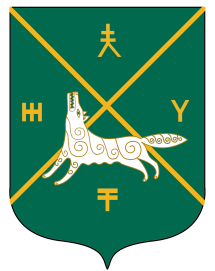 РЕСПУБЛИКА  БАШКОРТОСТАНСОВЕТ СЕЛЬСКОГО  ПОСЕЛЕНИЯКУШМАНАКОВСКИЙ  СЕЛЬСОВЕТ   МУНИЦИПАЛЬНОГО РАЙОНА БУРАЕВСКИЙ  РАЙОН 452970, д. Кушманаково, ул. Роберта Ахметгалиева, 62Тел. 2-62-40